CAMARA MUNICIPAL DE SANTA BRANCA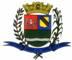 SECRETARIA DE FINANÇAS - CNPJ.01.958.948/0001-17PCA AJUDANTE BRAGA 108 CENTRO SANTA BRANCAData: 22/03/2016 13:36:29Transparência de Gestão Fiscal - LC 131 de 27 de maio 2009 Sistema CECAM (Página: 1 / 2)Relação dos empenhos pagos dia 11 de Março de 2016N.Processo Empenho	Fornecedor	Descrição do bem/Serviço adquirido	Modalidade	Licitação	Valor01 - PODER LEGISLATIVO01.00.00.00.0.0000.0000 - DESPESA EXTRAORÇAMENTÁRIA 01.00.00.00.0.0000.0000.0.0111000 - GERAL 01.00.00.00.0.0000.0000.0.0111000.5311 - FICHA01.01.00 - CAMARA MUNICIPAL01.01.00 - CAMARA MUNICIPAL 01.01.00.01.000 - Legislativa 01.01.00.01.31 - Ação Legislativa01.01.00.01.31.0001 - MANUTENÇÃO DA CAMARA 01.01.00.01.31.0001.2001 - MANUTENÇÃO DA CAMARA 01.01.00.01.31.0001.2001.31901300 - OBRIGAÇÕES PATRONAIS 01.01.00.01.31.0001.2001.31901300.0111000 - GERAL 01.01.00.01.31.0001.2001.31901300.0111000.2 - FICHACAMARA MUNICIPAL DE SANTA BRANCA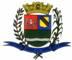 SECRETARIA DE FINANÇAS - CNPJ.01.958.948/0001-17PCA AJUDANTE BRAGA 108 CENTRO SANTA BRANCAData: 22/03/2016 13:36:29Transparência de Gestão Fiscal - LC 131 de 27 de maio 2009 Sistema CECAM (Página: 2 / 2)----------------------18.716,39----------------------18.716,39SANTA BRANCA, 11 de Março de 2016EVANDRO LUIZ DE MELO SOUSA1SP147248/0-8CHEFE DA COORD FINANCEIRA0/0100018/17  - Instituto Nacional do Seg, parte descontada dos servidores e vereadores referente a contrib  uição social de competencia do mes/05.137,59de fevereiro de 2016  conforme sefip0/053/17- Instituto Nacional do Seg, Parte da Camata Municipal referente a contribuição social de com petencia do mes de fevereiro de 2016, Parte da Camata Municipal referente a contribuição social de com petencia do mes de fevereiro de 2016OUTROS/NÃO APLICÁVEL/012.059,48conforme sefip01.01.00.01.31.0001.2001.33903000 - MATERIAL DE CONSUMO01.01.00.01.31.0001.2001.33903000 - MATERIAL DE CONSUMO01.01.00.01.31.0001.2001.33903000 - MATERIAL DE CONSUMO01.01.00.01.31.0001.2001.33903000 - MATERIAL DE CONSUMO01.01.00.01.31.0001.2001.33903000.0111000 - GERAL01.01.00.01.31.0001.2001.33903000.0111000 - GERAL01.01.00.01.31.0001.2001.33903000.0111000 - GERAL01.01.00.01.31.0001.2001.33903000.0111000 - GERAL01.01.00.01.31.0001.2001.33903000.0111000.3 - FICHA01.01.00.01.31.0001.2001.33903000.0111000.3 - FICHA01.01.00.01.31.0001.2001.33903000.0111000.3 - FICHA01.01.00.01.31.0001.2001.33903000.0111000.3 - FICHA0/049/1219- ARNALDO MICHELLETTI JUNIO, refere -se aos abastecimentos de gasolina nos veiculos da camara no mes defevereiro de 2016,DISPENSA DE LICITAÇÃO/0517,10lubrificante selenia perfom 5w5001.01.00.01.31.0001.2001.33903600 - OUTROS SERVIÇOS DE TERCEIROS - PESSOA FÍSICA01.01.00.01.31.0001.2001.33903600 - OUTROS SERVIÇOS DE TERCEIROS - PESSOA FÍSICA01.01.00.01.31.0001.2001.33903600 - OUTROS SERVIÇOS DE TERCEIROS - PESSOA FÍSICA01.01.00.01.31.0001.2001.33903600 - OUTROS SERVIÇOS DE TERCEIROS - PESSOA FÍSICA01.01.00.01.31.0001.2001.33903600 - OUTROS SERVIÇOS DE TERCEIROS - PESSOA FÍSICA01.01.00.01.31.0001.2001.33903600.0111000 - GERAL01.01.00.01.31.0001.2001.33903600.0111000 - GERAL01.01.00.01.31.0001.2001.33903600.0111000 - GERAL01.01.00.01.31.0001.2001.33903600.0111000 - GERAL01.01.00.01.31.0001.2001.33903600.0111000.4 - FICHA01.01.00.01.31.0001.2001.33903600.0111000.4 - FICHA01.01.00.01.31.0001.2001.33903600.0111000.4 - FICHA01.01.00.01.31.0001.2001.33903600.0111000.4 - FICHA0/056/1257- SERVIDOR MUNICIPAL, Refere -se ao adiantamento de numerario para as despesas com viagem a cidade de são paulo dosOUTROS/NÃO APLICÁVEL/0-300,00senhores vereadores Juliana e Adilson e assessor  Sergio  com destina a Assembleia Legislativa nos diassenhores vereadores Juliana e Adilson e assessor  Sergio  com destina a Assembleia Legislativa nos dias4 e 8 de março de 2016  conforme autorização0/056/2257- SERVIDOR MUNICIPAL, REFERENTE A BAIXA DE RESPONSABILIDADE DO EMPENHO DE ADIANTAMENTO56/2, REFERENTE A BAIXA DE RESPONSABILIDADE DO EMPENHO DE ADIANTAMENTO56/2OUTROS/NÃO APLICÁVEL/0282,980/059/1257- SERVIDOR MUNICIPALOUTROS/NÃO APLICÁVEL/0-200,00N.Processo Empenho   FornecedorDescrição do bem/Serviço adquiridoModalidadeLicitaçãoValor, Refere-se ao adiantamento de numerario para a viagem dos senhores vereadores Joaõ Batista e EderSena  com destino a Brasilia DF no dia 09.03.2016, para participaç ão da Conferencia Nacional da Suade,Sena  com destino a Brasilia DF no dia 09.03.2016, para participaç ão da Conferencia Nacional da Suade,njo Palacio do Planalto , protocolando oficios  socilitando recursos para o Municipio.njo Palacio do Planalto , protocolando oficios  socilitando recursos para o Municipio.0/059/2257  - SERVIDOR MUNICIPAL, REFERENTE A BAIXA DE RESPONSABILIDADE DO EMPENHO DE ADIANTAMENTO59/20/059/2257  - SERVIDOR MUNICIPAL, REFERENTE A BAIXA DE RESPONSABILIDADE DO EMPENHO DE ADIANTAMENTO59/2OUTROS/NÃO APLICÁVEL/0156,300/066/1257  - SERVIDOR MUNICIPAL, refere -se ao adiantamento de numerario para as despesas do Senhor Presidente , Diretor e TecnicaOUTROS/NÃO APLICÁVEL/0-250,00Legislativa  em viagem a cidade de São Jose dos Campos  para participação do Ciclo de Debates deLegislativa  em viagem a cidade de São Jose dos Campos  para participação do Ciclo de Debates deAgentes Politicos e Dirigentes Municipais  de 2016, promovido pelo  TCE  do estado de São Paulo no diaAgentes Politicos e Dirigentes Municipais  de 2016, promovido pelo  TCE  do estado de São Paulo no dia10 de março de 20160/066/2257  - SERVIDOR MUNICIPAL, REFERENTE A BAIXA DE RESPONSABILIDADE DO EMPENHO DE ADIANTAMENTO66/20/066/2257  - SERVIDOR MUNICIPAL, REFERENTE A BAIXA DE RESPONSABILIDADE DO EMPENHO DE ADIANTAMENTO66/2OUTROS/NÃO APLICÁVEL/0203,9401.01.00.01.31.0001.2001.33903900 - OUTROS SERVIÇOS DE TERCEIROS - PESSOA JURÍDICA01.01.00.01.31.0001.2001.33903900.0111000 - GERAL01.01.00.01.31.0001.2001.33903900.0111000.5 - FICHA0/067/1453  - MARIA APARECIDA DESOUZA S, refere-se aos serviços prestados no veiculo gol da camara municipal de alinhamento, cambagens kits de0/067/1453  - MARIA APARECIDA DESOUZA S, refere-se aos serviços prestados no veiculo gol da camara municipal de alinhamento, cambagens kits deDISPENSA DE LICITAÇÃO/0491,00amortecedor , pastilhas , bandejas , balanceamento0/05/3450  - CIA BRASILEIRA DE SOLUÇOE, refere-se ao vale alimentação  dos servidores da camara municipal no mes  de março de 2016 conforme0/05/3450  - CIA BRASILEIRA DE SOLUÇOE, refere-se ao vale alimentação  dos servidores da camara municipal no mes  de março de 2016 conformeDISPENSA DE LICITAÇÃO/0618,00contrato